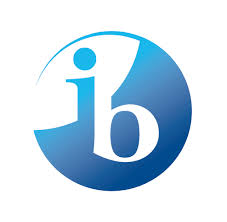 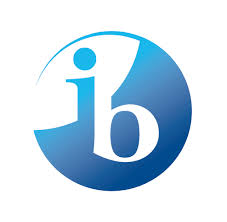 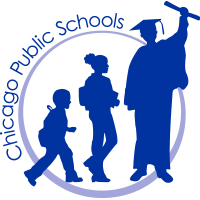 PEIRCE LOCAL SCHOOL COUNCILApril 11, 2019   *****6:00 pm *****GymnatoriumNOTE: Please Enter at Door #8AGENDAChair Calls Meeting to OrderRoll Call (In person, phone, video)Approval of the Order of the AgendaItems Needing Council ApprovalMinutes of the March 14, 2019 Student Council ReportPublic ParticipationOld BusinessPrincipal EvaluationNew BusinessCommittee ReportsBACPACFOPPPLCPSOPrincipal EvaluationSafety & SecurityOthersPrincipal’s ReportLeast Restrictive EnvironmentPublic ParticipationFundraisingBudgetTransfer of FundsFederalStateInternal AccountsApproval of Internal AccountsAnnouncements Motion to Adjourn